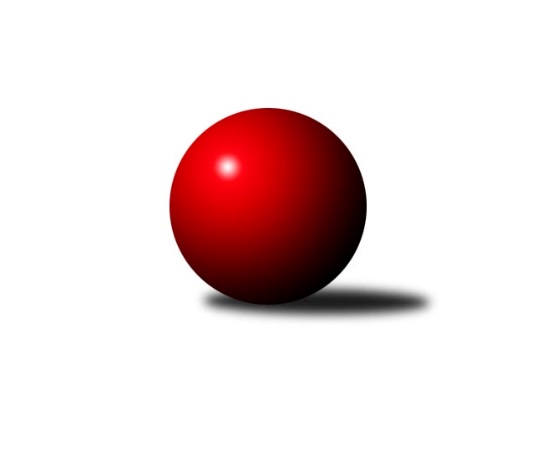 Č.2Ročník 2021/2022	18.9.2021Nejlepšího výkonu v tomto kole: 3313 dosáhlo družstvo: SK Baník Ratíškovice BJihomoravská divize 2021/2022Výsledky 2. kolaSouhrnný přehled výsledků:KK Jiskra Čejkovice	- KC Zlín B	2:6	2586:2613	11.0:13.0	17.9.KK Réna Ivančice 	- KK Vyškov B	2:6	2504:2556	10.5:13.5	17.9.TJ Bojkovice Krons	- KK Slovan Rosice B	5:3	2776:2741	12.0:12.0	17.9.TJ Sokol Mistřín B	- SK Baník Ratíškovice B	0:8	3192:3313	7.5:16.5	17.9.SK Baník Ratíškovice A	- TJ Sokol Luhačovice	5:3	3183:3113	15.0:9.0	17.9.KK Vyškov C	- TJ Jiskra Otrokovice	6:2	3132:3034	14.0:10.0	18.9.SKK Dubňany B	- KK Blansko B	3:5	2949:2995	12.0:12.0	18.9.Tabulka družstev:	1.	KK Vyškov C	2	2	0	0	13.0 : 3.0 	28.5 : 19.5 	 3195	4	2.	KK Vyškov B	2	2	0	0	12.0 : 4.0 	27.5 : 20.5 	 2950	4	3.	KC Zlín B	2	2	0	0	12.0 : 4.0 	26.0 : 22.0 	 2962	4	4.	TJ Bojkovice Krons	2	2	0	0	10.0 : 6.0 	27.0 : 21.0 	 3022	4	5.	SK Baník Ratíškovice B	2	1	0	1	9.0 : 7.0 	26.0 : 22.0 	 3224	2	6.	KK Slovan Rosice B	2	1	0	1	8.0 : 8.0 	26.5 : 21.5 	 2963	2	7.	TJ Sokol Luhačovice	2	1	0	1	8.0 : 8.0 	21.5 : 26.5 	 3164	2	8.	KK Blansko B	2	1	0	1	8.0 : 8.0 	21.0 : 27.0 	 3087	2	9.	TJ Jiskra Otrokovice	2	1	0	1	7.0 : 9.0 	26.0 : 22.0 	 3121	2	10.	SK Baník Ratíškovice A	2	1	0	1	7.0 : 9.0 	25.0 : 23.0 	 3179	2	11.	SKK Dubňany B	2	0	0	2	6.0 : 10.0 	20.0 : 28.0 	 3033	0	12.	KK Jiskra Čejkovice	2	0	0	2	5.0 : 11.0 	22.5 : 25.5 	 2892	0	13.	KK Réna Ivančice	2	0	0	2	5.0 : 11.0 	20.0 : 28.0 	 2788	0	14.	TJ Sokol Mistřín B	2	0	0	2	2.0 : 14.0 	18.5 : 29.5 	 3234	0Podrobné výsledky kola:	 KK Jiskra Čejkovice	2586	2:6	2613	KC Zlín B	Jaroslav Bařina	144 	 58 	 153 	70	425 	 2:2 	 407 	 150	53 	 132	72	Miroslav Polášek	Vít Svoboda	159 	 93 	 135 	45	432 	 2:2 	 437 	 145	87 	 153	52	Petr Polepil	Zdeněk Škrobák	140 	 50 	 166 	54	410 	 1:3 	 472 	 170	77 	 156	69	Zdeněk Šeděnka	Ludvík Vaněk	151 	 95 	 138 	71	455 	 1:3 	 462 	 163	63 	 161	75	Zdeněk Bachňák	Radek Michna	147 	 54 	 129 	93	423 	 1:3 	 430 	 154	81 	 135	60	Filip Vrzala	Tomáš Stávek	143 	 71 	 159 	68	441 	 4:0 	 405 	 142	62 	 140	61	Martin Polepilrozhodčí: Zdeněk ŠkrobákNejlepší výkon utkání: 472 - Zdeněk Šeděnka	 KK Réna Ivančice 	2504	2:6	2556	KK Vyškov B	Luděk Kolář	147 	 62 	 130 	52	391 	 1:3 	 411 	 141	71 	 139	60	Jiří Trávníček	Karel Šustek	133 	 70 	 136 	44	383 	 1:3 	 429 	 155	62 	 153	59	Robert Mondřík	Tomáš Řihánek	157 	 54 	 155 	61	427 	 3:1 	 432 	 154	51 	 152	75	Jan Večerka	Jaroslav Mošať	139 	 87 	 152 	94	472 	 3:1 	 413 	 145	63 	 146	59	Kamil Bednář	Pavel Harenčák	146 	 53 	 129 	69	397 	 1:3 	 428 	 140	63 	 153	72	Pavel Vymazal	Tomáš Buršík	139 	 69 	 154 	72	434 	 1.5:2.5 	 443 	 123	77 	 171	72	Tomáš Procházkarozhodčí: Jaroslav MošaťNejlepší výkon utkání: 472 - Jaroslav Mošať	 TJ Bojkovice Krons	2776	5:3	2741	KK Slovan Rosice B	Jakub Pekárek	167 	 70 	 164 	78	479 	 2.5:1.5 	 467 	 178	70 	 157	62	Kamil Ondroušek	Jakub Lahuta	167 	 53 	 158 	79	457 	 1.5:2.5 	 446 	 138	60 	 158	90	Magda Winterová	Jan Lahuta	156 	 90 	 144 	81	471 	 2:2 	 440 	 159	60 	 161	60	Miroslav Ptáček	Petr Bařinka	163 	 62 	 162 	81	468 	 1:3 	 517 	 180	81 	 158	98	Petr Streubel	Martin Hradský	155 	 72 	 141 	78	446 	 2:2 	 453 	 144	77 	 169	63	Jaroslav Smrž	Jiří Kafka	163 	 77 	 161 	54	455 	 3:1 	 418 	 155	78 	 140	45	Petr Špatnýrozhodčí: Hradský MartinNejlepší výkon utkání: 517 - Petr Streubel	 TJ Sokol Mistřín B	3192	0:8	3313	SK Baník Ratíškovice B	Milan Peťovský	132 	 138 	 140 	116	526 	 1:3 	 552 	 138	128 	 151	135	Radek Kříž	Radek Horák	134 	 136 	 132 	133	535 	 2:2 	 556 	 143	156 	 127	130	Radovan Kadlec	Petr Málek	127 	 120 	 146 	120	513 	 1:3 	 539 	 118	129 	 148	144	Pavel Slavík	Petr Valášek	140 	 142 	 134 	128	544 	 1:3 	 547 	 153	125 	 139	130	Luděk Vacenovský	Jakub Cizler	126 	 129 	 131 	162	548 	 1:3 	 582 	 140	134 	 175	133	Josef Něnička	Zbyněk Bábíček	131 	 136 	 125 	134	526 	 1.5:2.5 	 537 	 131	135 	 132	139	Tomáš Mrákarozhodčí: Cizler JakubNejlepší výkon utkání: 582 - Josef Něnička	 SK Baník Ratíškovice A	3183	5:3	3113	TJ Sokol Luhačovice	Dominik Schüller	124 	 130 	 147 	123	524 	 4:0 	 479 	 115	125 	 121	118	Petr Kudláček	Tomáš Koplík ml.	121 	 134 	 144 	160	559 	 3:1 	 548 	 120	142 	 141	145	Libor Slezák	Václav Podéšť	132 	 128 	 129 	137	526 	 1:3 	 552 	 139	147 	 144	122	Tomáš Molek	Eliška Fialová	129 	 125 	 122 	147	523 	 2:2 	 524 	 125	126 	 137	136	Jiří Konečný	Viktor Výleta	132 	 119 	 147 	114	512 	 1:3 	 528 	 133	128 	 139	128	Miroslav Hvozdenský	Jaroslav Šerák	145 	 143 	 129 	122	539 	 4:0 	 482 	 126	118 	 118	120	Milan Žáčekrozhodčí:  Vedoucí družstevNejlepší výkon utkání: 559 - Tomáš Koplík ml.	 KK Vyškov C	3132	6:2	3034	TJ Jiskra Otrokovice	Petr Večerka	139 	 141 	 142 	127	549 	 3:1 	 504 	 132	123 	 120	129	Eliška Novotná	Jana Kurialová	130 	 147 	 112 	131	520 	 1:3 	 538 	 134	135 	 130	139	Tereza Divílková	Břetislav Láník	134 	 143 	 128 	128	533 	 3:1 	 476 	 135	124 	 101	116	Jakub Sabák	Tomáš Jelínek	133 	 139 	 136 	141	549 	 3:1 	 501 	 113	111 	 153	124	Petr Jonášek	Pavel Zaremba	102 	 109 	 103 	114	428 	 2:2 	 470 	 129	104 	 130	107	Michael Divílek st.	Miloslav Krejčí	138 	 157 	 126 	132	553 	 2:2 	 545 	 147	130 	 142	126	Michael Divílek ml.rozhodčí: Břetislav LáníkNejlepší výkon utkání: 553 - Miloslav Krejčí	 SKK Dubňany B	2949	3:5	2995	KK Blansko B	Martin Koutný	117 	 106 	 128 	108	459 	 1:3 	 509 	 129	151 	 112	117	Josef Kotlán	Zdeněk Kratochvíla	127 	 121 	 147 	136	531 	 3:1 	 506 	 135	119 	 123	129	Jiří Zapletal	Jan Blahůšek	118 	 129 	 119 	107	473 	 2:2 	 483 	 110	119 	 125	129	Jan Kotouč	Zdeněk Jurkovič	131 	 122 	 118 	113	484 	 3:1 	 472 	 121	112 	 114	125	Vít Janáček	Ladislav Teplík	131 	 120 	 126 	130	507 	 2:2 	 495 	 114	124 	 136	121	Ladislav Novotný	Martin Mačák	121 	 137 	 120 	117	495 	 1:3 	 530 	 147	126 	 139	118	Miroslav Flekrozhodčí: vedoucí družstevNejlepší výkon utkání: 531 - Zdeněk KratochvílaPořadí jednotlivců:	jméno hráče	družstvo	celkem	plné	dorážka	chyby	poměr kuž.	Maximum	1.	Petr Streubel 	KK Slovan Rosice B	606.20	402.8	203.4	3.2	2/2	(620.4)	2.	Jakub Pekárek 	TJ Bojkovice Krons	595.40	400.1	195.3	1.1	2/2	(616)	3.	Michael Divílek  ml.	TJ Jiskra Otrokovice	572.50	374.5	198.0	4.5	2/2	(600)	4.	Tereza Divílková 	TJ Jiskra Otrokovice	563.50	366.0	197.5	3.5	2/2	(589)	5.	Tomáš Molek 	TJ Sokol Luhačovice	563.50	375.5	188.0	2.0	2/2	(575)	6.	Josef Něnička 	SK Baník Ratíškovice B	562.00	363.0	199.0	4.0	2/2	(582)	7.	Petr Bařinka 	TJ Bojkovice Krons	558.80	382.5	176.3	5.4	2/2	(561.6)	8.	Zdeněk Bachňák 	KC Zlín B	554.70	376.4	178.3	8.4	2/2	(555)	9.	Zdeněk Šeděnka 	KC Zlín B	553.20	379.1	174.1	6.6	2/2	(566.4)	10.	Tomáš Koplík  ml.	SK Baník Ratíškovice A	551.50	365.0	186.5	6.0	2/2	(559)	11.	Miloslav Krejčí 	KK Vyškov C	551.00	364.5	186.5	5.5	2/2	(553)	12.	Radovan Kadlec 	SK Baník Ratíškovice B	551.00	366.0	185.0	4.5	2/2	(556)	13.	Jiří Kafka 	TJ Bojkovice Krons	551.00	382.4	168.6	6.7	2/2	(556)	14.	Tomáš Procházka 	KK Vyškov B	550.30	359.9	190.4	4.7	2/2	(569)	15.	Petr Večerka 	KK Vyškov C	550.00	354.0	196.0	5.5	2/2	(551)	16.	Tomáš Mráka 	SK Baník Ratíškovice B	548.50	351.0	197.5	2.5	2/2	(560)	17.	Petr Polepil 	KC Zlín B	548.20	367.8	180.4	6.7	2/2	(572)	18.	Jakub Cizler 	TJ Sokol Mistřín B	547.50	369.0	178.5	1.5	2/2	(548)	19.	Zbyněk Bábíček 	TJ Sokol Mistřín B	546.50	382.5	164.0	4.0	2/2	(567)	20.	Jaroslav Mošať 	KK Réna Ivančice 	543.70	354.1	189.6	2.2	2/2	(566.4)	21.	Robert Mondřík 	KK Vyškov B	543.40	370.8	172.6	6.2	2/2	(572)	22.	Petr Valášek 	TJ Sokol Mistřín B	543.00	376.5	166.5	8.0	2/2	(544)	23.	Tomáš Stávek 	KK Jiskra Čejkovice	542.60	364.7	177.9	4.0	2/2	(556)	24.	Jaroslav Šerák 	SK Baník Ratíškovice A	542.00	356.5	185.5	5.0	2/2	(545)	25.	Ludvík Vaněk 	KK Jiskra Čejkovice	542.00	360.9	181.1	3.6	2/2	(546)	26.	Viktor Výleta 	SK Baník Ratíškovice A	541.50	370.0	171.5	6.0	2/2	(571)	27.	Miroslav Hvozdenský 	TJ Sokol Luhačovice	540.50	356.0	184.5	3.0	2/2	(553)	28.	Jan Večerka 	KK Vyškov B	540.20	369.1	171.1	7.6	2/2	(562)	29.	Kamil Ondroušek 	KK Slovan Rosice B	539.20	383.0	156.2	9.1	2/2	(560.4)	30.	Břetislav Láník 	KK Vyškov C	538.00	374.0	164.0	3.0	2/2	(543)	31.	Jan Lahuta 	TJ Bojkovice Krons	537.10	358.0	179.1	5.2	2/2	(565.2)	32.	Libor Slezák 	TJ Sokol Luhačovice	536.50	353.0	183.5	5.0	2/2	(548)	33.	Tomáš Buršík 	KK Réna Ivančice 	535.90	365.8	170.1	4.7	2/2	(551)	34.	Zdeněk Kratochvíla 	SKK Dubňany B	535.50	355.0	180.5	4.5	2/2	(540)	35.	Pavel Vymazal 	KK Vyškov B	535.30	357.8	177.5	2.8	2/2	(557)	36.	Filip Vrzala 	KC Zlín B	535.00	367.9	167.1	4.6	2/2	(554)	37.	Radek Horák 	TJ Sokol Mistřín B	533.50	359.0	174.5	5.0	2/2	(535)	38.	Magda Winterová 	KK Slovan Rosice B	533.10	350.6	182.5	6.5	2/2	(535.2)	39.	Tomáš Jelínek 	KK Vyškov C	533.00	343.5	189.5	8.0	2/2	(549)	40.	Jiří Trávníček 	KK Vyškov B	532.10	349.5	182.6	2.8	2/2	(571)	41.	Jakub Lahuta 	TJ Bojkovice Krons	529.70	374.0	155.7	7.8	2/2	(548.4)	42.	Josef Kotlán 	KK Blansko B	528.00	371.0	157.0	6.5	2/2	(547)	43.	Dominik Schüller 	SK Baník Ratíškovice A	527.50	355.5	172.0	6.5	2/2	(531)	44.	Miroslav Ptáček 	KK Slovan Rosice B	527.50	380.5	147.0	3.0	2/2	(528)	45.	Miroslav Flek 	KK Blansko B	526.50	364.5	162.0	8.5	2/2	(530)	46.	Radek Michna 	KK Jiskra Čejkovice	525.80	337.6	188.2	3.7	2/2	(544)	47.	Luděk Vacenovský 	SK Baník Ratíškovice B	525.00	361.5	163.5	5.0	2/2	(547)	48.	Vít Svoboda 	KK Jiskra Čejkovice	524.70	360.4	164.3	6.7	2/2	(531)	49.	Eliška Fialová 	SK Baník Ratíškovice A	523.50	351.0	172.5	6.5	2/2	(524)	50.	Petr Málek 	TJ Sokol Mistřín B	523.50	359.5	164.0	11.0	2/2	(534)	51.	Eliška Novotná 	TJ Jiskra Otrokovice	520.00	362.5	157.5	10.0	2/2	(536)	52.	Martin Mačák 	SKK Dubňany B	519.50	356.5	163.0	6.5	2/2	(544)	53.	Zdeněk Škrobák 	KK Jiskra Čejkovice	518.50	360.1	158.4	6.6	2/2	(545)	54.	Jaroslav Smrž 	KK Slovan Rosice B	517.30	363.3	154.0	8.2	2/2	(543.6)	55.	Vít Janáček 	KK Blansko B	515.50	352.0	163.5	6.0	2/2	(559)	56.	Petr Jonášek 	TJ Jiskra Otrokovice	514.50	348.5	166.0	8.5	2/2	(528)	57.	Petr Kudláček 	TJ Sokol Luhačovice	513.00	349.0	164.0	5.0	2/2	(547)	58.	Jiří Zapletal 	KK Blansko B	510.00	350.5	159.5	7.5	2/2	(514)	59.	Miroslav Polášek 	KC Zlín B	505.70	343.2	162.5	7.1	2/2	(523)	60.	Zdeněk Jurkovič 	SKK Dubňany B	500.50	344.5	156.0	8.5	2/2	(517)	61.	Ladislav Teplík 	SKK Dubňany B	499.50	348.0	151.5	9.5	2/2	(507)	62.	Pavel Zaremba 	KK Vyškov C	494.50	346.5	148.0	13.0	2/2	(561)	63.	Jan Blahůšek 	SKK Dubňany B	493.00	339.5	153.5	13.5	2/2	(513)	64.	Jakub Sabák 	TJ Jiskra Otrokovice	493.00	346.0	147.0	18.0	2/2	(510)	65.	Luděk Kolář 	KK Réna Ivančice 	486.60	341.7	144.9	15.8	2/2	(504)	66.	Martin Koutný 	SKK Dubňany B	484.50	349.5	135.0	13.0	2/2	(510)	67.	Michael Divílek  st.	TJ Jiskra Otrokovice	457.50	322.5	135.0	22.0	2/2	(470)		Pavel Kubálek 	KC Zlín B	566.00	373.0	193.0	1.0	1/2	(566)		Zbyněk Cizler 	TJ Sokol Mistřín B	553.00	382.0	171.0	8.0	1/2	(553)		Radek Kříž 	SK Baník Ratíškovice B	552.00	386.0	166.0	6.0	1/2	(552)		Pavel Slavík 	SK Baník Ratíškovice B	539.00	354.0	185.0	9.0	1/2	(539)		Vladimír Crhonek 	KK Vyškov C	537.00	363.0	174.0	8.0	1/2	(537)		Martin Hradský 	TJ Bojkovice Krons	535.20	355.2	180.0	0.0	1/2	(535.2)		Karel Kolařík 	KK Blansko B	533.00	357.0	176.0	8.0	1/2	(533)		Milan Peťovský 	TJ Sokol Mistřín B	526.00	352.0	174.0	10.0	1/2	(526)		Václav Podéšť 	SK Baník Ratíškovice A	526.00	367.0	159.0	11.0	1/2	(526)		Ľubomír Kalakaj 	KK Slovan Rosice B	525.00	357.0	168.0	8.0	1/2	(525)		Jiří Konečný 	TJ Sokol Luhačovice	524.00	345.0	179.0	3.0	1/2	(524)		Jana Kurialová 	KK Vyškov C	520.00	352.0	168.0	4.0	1/2	(520)		Tomáš Čech 	KK Réna Ivančice 	518.00	354.0	164.0	2.0	1/2	(518)		Karel Máčalík 	TJ Sokol Luhačovice	514.00	329.0	185.0	4.0	1/2	(514)		Tomáš Řihánek 	KK Réna Ivančice 	512.40	374.4	138.0	7.2	1/2	(512.4)		Tomáš Vejmola 	KK Vyškov B	512.00	339.0	173.0	7.0	1/2	(512)		Jaroslav Bařina 	KK Jiskra Čejkovice	510.00	356.4	153.6	14.4	1/2	(510)		Petr Špatný 	KK Slovan Rosice B	501.60	354.0	147.6	8.4	1/2	(501.6)		Vratislav Kunc 	TJ Sokol Luhačovice	501.00	367.0	134.0	7.0	1/2	(501)		Eduard Kremláček 	KK Réna Ivančice 	497.00	357.0	140.0	11.0	1/2	(497)		Kamil Bednář 	KK Vyškov B	495.60	349.2	146.4	6.0	1/2	(495.6)		Zdeněk Helešic 	SK Baník Ratíškovice B	495.00	339.0	156.0	9.0	1/2	(495)		Ladislav Novotný 	KK Blansko B	495.00	341.0	154.0	7.0	1/2	(495)		Michal Zdražil 	SK Baník Ratíškovice B	489.00	350.0	139.0	10.0	1/2	(489)		Martin Polepil 	KC Zlín B	486.00	338.4	147.6	10.8	1/2	(486)		Martin Komosný 	KK Jiskra Čejkovice	484.00	348.0	136.0	7.0	1/2	(484)		Jan Kotouč 	KK Blansko B	483.00	339.0	144.0	14.0	1/2	(483)		Milan Žáček 	TJ Sokol Luhačovice	482.00	337.0	145.0	11.0	1/2	(482)		Pavel Harenčák 	KK Réna Ivančice 	476.40	330.0	146.4	10.8	1/2	(476.4)		Karel Šustek 	KK Réna Ivančice 	459.60	322.8	136.8	15.6	1/2	(459.6)Sportovně technické informace:Starty náhradníků:registrační číslo	jméno a příjmení 	datum startu 	družstvo	číslo startu24918	Kamil Ondroušek	17.09.2021	KK Slovan Rosice B	2x14828	Magda Winterová	17.09.2021	KK Slovan Rosice B	2x10360	Jana Kurialová	18.09.2021	KK Vyškov C	1x
Hráči dopsaní na soupisku:registrační číslo	jméno a příjmení 	datum startu 	družstvo	10291	Tomáš Řihánek	17.09.2021	KK Réna Ivančice 	Program dalšího kola:3. kolo24.9.2021	pá	18:00	KC Zlín B - SK Baník Ratíškovice A	24.9.2021	pá	18:00	TJ Sokol Luhačovice - KK Réna Ivančice 	24.9.2021	pá	18:00	KK Blansko B - KK Slovan Rosice B	24.9.2021	pá	18:00	SK Baník Ratíškovice B - KK Jiskra Čejkovice	25.9.2021	so	9:30	TJ Jiskra Otrokovice - TJ Sokol Mistřín B	25.9.2021	so	10:00	SKK Dubňany B - KK Vyškov C	25.9.2021	so	16:30	KK Vyškov B - TJ Bojkovice Krons	Nejlepší šestka kola - absolutněNejlepší šestka kola - absolutněNejlepší šestka kola - absolutněNejlepší šestka kola - absolutněNejlepší šestka kola - dle průměru kuželenNejlepší šestka kola - dle průměru kuželenNejlepší šestka kola - dle průměru kuželenNejlepší šestka kola - dle průměru kuželenNejlepší šestka kola - dle průměru kuželenPočetJménoNázev týmuVýkonPočetJménoNázev týmuPrůměr (%)Výkon2xPetr StreubelRosice B620.4*1xJaroslav MošaťIvančice 113.934721xJosef NěničkaRatíškovice B5822xPetr StreubelRosice B112.335172xJakub PekárekBojkovice574.8*1xZdeněk ŠeděnkaZlín B107.14721xJaroslav MošaťIvančice 566.4*1xTomáš ProcházkaVyškov B106.934431xZdeněk ŠeděnkaZlín B566.4*1xTomáš Koplík ml.Ratíškovice A106.465591xJan LahutaBojkovice565.2*1xJosef NěničkaRatíškovice B106.18582